Karel Beneš ml.*narozen 1895, † zemřel 1943 Osvětim(stavitel)Syn stavitele Karla Beneše st., jsou o něm mnohé zmínky v Městské kronice.V době okupace našich zemí Německem v letech 1938-1945 byl členem odboje – sokolská organizace Indra, udán gestapu členy organizace Vlajka, zatčen, mučen a v roce 1943 zemřel v koncentračním táboře Osvětim.Karel  Beneš st. (otec Karla Beneše ml., stavitel) *11.12.1858 † 20.9.1911 ve VelvarechV roce 1899 zhotovil novou báň na kostel sv. Kateřiny a později kostel přestavoval v letech 1905-1907. Tehdy se celá stavba prodražila a placení účtů městem se protahovalo.  Teprve za doby starostování Rudolfa Čermáka (1910-1919) byly všechny dluhy vůči rodině Benešových zapraveny. Zemřel na progresivní paralysu. Diagnóza choroby zpětně vysvětlila velkou nedůtklivost a chorobnou dráždivost po léta trvající (městská kronika, zápisy Rudolfa Čermáka)Snad tentýž B. vypracoval v r. 1881 plán na novorenesanční přestavbu čp. 191/III na Zámeckých schodech na Malé Straně v Praze., která pak byla realizována až v r. 1894. V r. 1896 týž architekt navrhl rekonstrukci domu čp. 255/III v Nerudově ulici a doložen je také při adaptaci přízemí domu  čp. 480/III na Maltézském náměstí v r. 1887, o rok dříve přestavěl  interiéry domu čp.  170/IV v Úvozu na Hradčanech.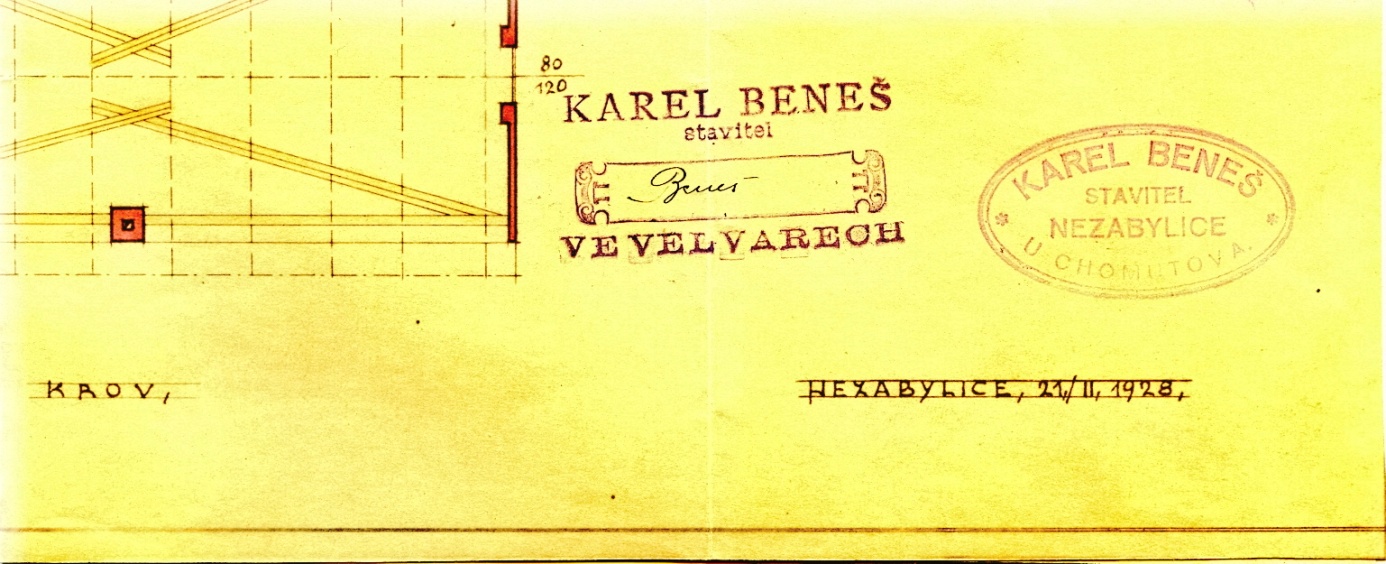 